О составе и численности городской организации профсоюза Заслушав и обсудив информацию председателя городского комитета профсоюза Михайловой Н.И. об итогах статистической отчётности за 2015 год, городской комитет профсоюза отмечает, что на 1 января 2016 года численность Курганской городской организации профсоюза составляет 2314 членов профсоюза, что составляет 33,4% от всех работников, где есть профсоюзные организации. В организациях ведётся определённая работа по привлечению в Профсоюз работников образования. В результате работы по данному направлению в Курганской городской организации насчитывается 111 первичных организаций профсоюза, увеличение на 3 организации. Профсоюзное членство среди работников образовательных организаций за 2015 год по сравнению с 2014 годом увеличилось на 7 человек. По состоянию на 1 января 2016 года в структуре городской организации насчитывается 111 первичных профсоюзных организаций, из которых: 47 – в общеобразовательных организациях; 55 – в дошкольных организациях; 9 – в организациях дополнительного образования. В 18 учреждениях выросло профсоюзное членство. Принято в профсоюз 419 человек. Выбыло из профсоюза 332, в том числе по собственному желанию 54 работника. В 2015 году создано 7 первичных профорганизаций: в школах № 17, 51; в детских садах № 45, 85, 106, 109, 140. Вместе с тем ликвидирована первичная организация школы № 35 в связи с реорганизацией путём присоединения к гимназии № 47; в детских садах № 57, 207. Количество первичных организаций с правами профкомов (более 15 членов профсоюза) – 71, увеличение на 7 первичных организаций по сравнению с 2014 годом. Профсоюзное членство составляет 50% и более (с правом профкома) в 17 организациях: в школах: № 20 (председатель Бологова О.В.), № 49 (председатель Колесникова И.А.); в детских садах: № 3 (председатель Богданова Т.А.), № 4 (председатель Ильина Л.В.), № 7 (председатель Менщикова С.Н.), № 20 (председатель Охохонина И.А.), № 34 (председатель Колташева Н.А.), № 45 (председатель Вощило О.В.), № 62 (председатель Ивина М.А.), № 105 (председатель Заболотнева О.Г.), № 113 (председатель Тачкова Ю.В.), № 114 (председатель Стенникова О.Г.), № 196 (председатель Пшеничникова М.В.); в организациях дополнительного образования: ДД(Ю)Т (председатель Викулова Л.В.), ДПЦ Луч-П (председатель Горобец Т.И.), ДЮСШ-1 (председатель Делягина Н.Ф.), ДПЦ «Элита» (председатель Мяготина Е.В.). Вместе с тем, вызывает беспокойство то, что эффективность работы по мотивации профсоюзного членства в большинстве профсоюзных организациях не приносит желаемых результатов. 40 первичных профсоюзных организаций, т.е. 36% от общего количества организаций, где есть профсоюз, имеют численность менее 15 человек: школы №№ 7, 9, 14, 19, 22, 23, 26, 28, 32, 34, 39, 42, 45, 46, 48, 51, 58, 67, 75, Центр образования; детские сады №№ 2, 16, 17, 29, 39, 41, 61, 111, 130, 131, 134, 137, 138, 140, 169; учреждения дополнительного образования: ДЮСШ-3, ДЮСШ-4, СДЮТиЭ, Радуга. Снижение профсоюзного членства произошло в 16 первичных организациях профсоюза: в школах: №№ 8, 28, 31, 32, 34, 41, 42, 43, 48, 52, 75 – снижение в 11 общеобразовательных учреждениях; в детских садах: №№ 17, 34, 47, 127, 130 – снижение в 5 организациях дошкольного образования. Статистические данные представлены в приложении №№ 1, 2, 3, к постановлению. Профсоюзное членство в образовательных организациях города снизилось на 2%. Резерв на повышение профсоюзного членства имеется во всех организациях. В увеличении численности профсоюзного членства важную, а порой основную роль играют председатели именно первичных организаций профсоюза, их авторитет как для работников, так и для работодателя. На штатных должностях в городском комитете профсоюза работают 2 человека. Пленум городского комитета профсоюза отмечает среди причин, влияющих на уменьшение численности членов профсоюза: недостаточную помощь председателям первичных организаций со стороны членов профсоюзного комитета; отсутствие системы индивидуальной работы профкома по мотивации профсоюзного членства среди работников, в частности среди молодых специалистов; отсутствие информации в учреждениях о деятельности профсоюза. Пленум городского комитета профсоюза ПОСТАНОВЛЯЕТ: Утвердить статистический отчёт по профсоюзному членству по состоянию на 01.01.2016 года. Отметить результативную организационную работу председателей первичных профсоюзных организаций по вовлечению в члены профсоюза и сохранению профсоюзного членства. Председателям первичных профсоюзных организаций, профсоюзных комитетов, допустившим значительное снижение профсоюзного членства, на заседаниях профсоюзных комитетов проанализировать причины и принять меры по укреплению профорганизаций. Председателям первичных организаций в текущем году: - продолжить работу по мотивации профсоюзного членства, информировать о современных достижениях профсоюзного движения; - уделять внимание формам индивидуальной работы; - использовать сайты образовательных организаций, городского комитета профсоюза с целью публикации деятельности первичной организации. Городскому комитету оказывать практическую помощь профсоюзным организациям, допустившим наибольший отток членов профсоюза или имеющих низкое профсоюзное членство. Взять на контроль деятельность председателей профорганизаций, где профчленство составляет ниже 51%. Президиуму городского комитета профсоюза оперативно рассылать информацию в первичные организации. Контроль по исполнению данного постановления возложить на председателя городского комитета профсоюза Михайлову Н.И.Приложение № 1 Приложение № 2 АНАЛИЗ профсоюзного членства в Курганской городской организации профсоюза Приложение № 3 АНАЛИЗ профсоюзного членства и среднемесячных профсоюзных отчислений в Курганской городской организации профсоюза 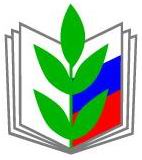 КУРГАНСКАЯ ОБЛАСТНАЯ ОРГАНИЗАЦИЯ ПРОФСОЮЗА РАБОТНИКОВ НАРОДНОГО ОБРАЗОВАНИЯ И НАУКИ РОССИЙСКОЙ ФЕДЕРАЦИИ КУРГАНСКАЯ ГОРОДСКАЯ ОРГАНИЗАЦИЯ ПРОФСОЮЗА РАБОТНИКОВ НАРОДНОГО ОБРАЗОВАНИЯ И НАУКИ РОССИЙСКОЙ ФЕДЕРАЦИИ ПЛЕНУМ ГОРОДСКОГО КОМИТЕТА ПОСТАНОВЛЕНИЕКУРГАНСКАЯ ОБЛАСТНАЯ ОРГАНИЗАЦИЯ ПРОФСОЮЗА РАБОТНИКОВ НАРОДНОГО ОБРАЗОВАНИЯ И НАУКИ РОССИЙСКОЙ ФЕДЕРАЦИИ КУРГАНСКАЯ ГОРОДСКАЯ ОРГАНИЗАЦИЯ ПРОФСОЮЗА РАБОТНИКОВ НАРОДНОГО ОБРАЗОВАНИЯ И НАУКИ РОССИЙСКОЙ ФЕДЕРАЦИИ ПЛЕНУМ ГОРОДСКОГО КОМИТЕТА ПОСТАНОВЛЕНИЕКУРГАНСКАЯ ОБЛАСТНАЯ ОРГАНИЗАЦИЯ ПРОФСОЮЗА РАБОТНИКОВ НАРОДНОГО ОБРАЗОВАНИЯ И НАУКИ РОССИЙСКОЙ ФЕДЕРАЦИИ КУРГАНСКАЯ ГОРОДСКАЯ ОРГАНИЗАЦИЯ ПРОФСОЮЗА РАБОТНИКОВ НАРОДНОГО ОБРАЗОВАНИЯ И НАУКИ РОССИЙСКОЙ ФЕДЕРАЦИИ ПЛЕНУМ ГОРОДСКОГО КОМИТЕТА ПОСТАНОВЛЕНИЕ«18» февраля 2016 г.г. Курган№ 3/1школы01.12.201401.12.201401.12.201401.12.201501.12.201501.12.2015школывсегопрофсоюз%всегопрофсоюз%шк. № 5723244,4953334,7шк. № 7991515,21201411,7шк. № 8591830,5591525,4шк. № 95647,15635,4шк. № 10502040,0462043,5шк. № 11592644,1733142,5лиц. № 12822935,4752837,3шк. № 143937,738410,5шк. № 17921920,7гимн. № 198689,3115119,6шк. № 20573052,6583051,7шк. № 22831416,91001414,0шк. № 2348510,448510,4шк. № 24571831,6791620,3шк. № 2664914,19499,6гимн. № 27622641,9752634,7шк. № 28401845,0471429,8шк. № 29461737,0641625,0гимн.№ 30802733,81073734,6школы01.12.201401.12.201401.12.201401.12.201501.12.201501.12.2015школывсегопрофсоюз%всегопрофсоюз%гимн. № 31662639,4662233,3гимн. № 32751520,01051110,5шк. № 34361747,2401435,0шк. № 36541935,2622337,1шк. № 381082119,41342115,7шк. № 39481429,2411434,1шк. № 40722230,6842226,2шк. № 41533362,3662740,9шк. № 42481429,260813,3шк. № 43642539,1752026,7шк. № 44582136,2632438,1шк. № 455658,95647,1шк. № 46401230,0531018,9гимн. № 471083229,61874121,9шк. № 48631523,8611219,7шк. № 49695681,2695579,7шк. № 50563562,5853642,4шк. № 51341029,4шк. № 52592847,5802531,3шк. № 53401845,0482347,9шк. № 55281242,9401742,5шк. № 56672943,3923032,6шк-сад 586158,259610,2шк. № 59231356,5371745,9прогим. 63542037,0562341,1шк. № 6725936,025728,0шк. № 75321443,8581017,2ц-р обр-ия821012,258915,5доп. образование01.12.201401.12.201401.12.201401.12.201501.12.201501.12.2015доп. образованиевсего профсоюз%всего профсоюз%ДЮСШ № 1332369,7323196,9ДЮСШ № 3621117,7721115,3ДЮСШ № 424833,323939,1СДЮТиЭ20735,0231356,5ДД(Ю)Т734156,2724055,6Радуга40820,052917,3Гармония771722,1771620,8Элита231356,5231565,2Луч382052,6381950,0жёлтый, красный фон, кто не сдал статистический отчёт жёлтый, красный фон, кто не сдал статистический отчёт жёлтый, красный фон, кто не сдал статистический отчёт жёлтый, красный фон, кто не сдал статистический отчёт жёлтый, красный фон, кто не сдал статистический отчёт жёлтый, красный фон, кто не сдал статистический отчёт жёлтый, красный фон, кто не сдал статистический отчёт детсады01.12.201401.12.201401.12.201401.12.201501.12.201501.12.2015детсадывсегопроф%всегопроф%2871011,5601220,03382360,5392256,441087670,41087872,25602236,7602338,37804455,0804657,59531732,1481837,514571526,3531528,316361438,9321237,517562035,7641320,318941212,8931718,320421842,9352057,1293339,13339,134583763,8402562,537692130,4691927,53977911,769913,04138615,837513,545673856,747571933,3461532,654593254,2653046,255611727,9671725,461721419,4741418,962904347,8975657,774941920,2951920,078501938,0502244,085763140,887632336,5702840,0901102421,8872225,3103661928,8641726,6105441431,8402152,5106681826,5109642437,5111621016,169913,0детсады01.12.201401.12.201401.12.201401.12.201501.12.201501.12.2015детсадывсегопрофсоюз%всегопрофсоюз%11227829,6301343,3113512345,1522853,8114692942,0633657,1116602135,0641929,7117572035,1612439,3118712433,8663248,5121421433,3371745,91221022019,6982424,5124752229,3762026,3детсады01.12.201401.12.201401.12.201401.12.201501.12.201501.12.2015детсадывсегопрофсоюз%всегопрофсоюз%127701825,7851517,6128721115,3782228,2129701420,0761925,0130851011,88678,113165812,375912,0132351131,4371540,5133792734,2692840,6134701318,6771114,313770811,474810,81386868,86457,814041512,2141793645,6783646,2169651421,5621422,6196362569,4372875,7№ п/п Показатели 2012г. 2013г.2014г.2015г.1.Всего профорганизаций 1211081081112.Профкомов 6362 64 71 3.Малочисленных профорганизаций 584644404.Вновь созданные профорганизации 1 2 1 7 – 2/5 4.Вновь созданные профорганизации ДЮСШ-3д/с 55, 129д/с 196шк. № 17, 51; д/с № 45, 85, 106, 109, 140 5.Работающих всего (человек) 66656346652069226.В т.ч. членов профсоюза (человек) 22692249230723147.% профсоюзного членства 34,05%35,4%35,4%33,4%8.Ликвидация (или реорганизация) образовательных организаций 5 - 1/4 14 – 4/10-18.Ликвидация (или реорганизация) образовательных организаций шк. № 15;д/с № 11, 15, 70, 93шк. № 6, 13, 54, 57;д/с № 8, 25, 33, 59, 64, 69, 86, 94, 97, 150шк. № 35Показатели 2012г. 2013г. 2014г.2015г.Всего профорганизаций 121108108111- школы50474647- детские сады59515255- дополнительное образование1210109Количество членов профсоюза2269224923072314Сумма профвзносов за год (в рублях) 3 070 929 3 219 512 3 601 305 4 171 352 Средний ежемесячный профвзнос с 1-го человека 112 руб. 119 руб. 130 руб. 150 руб. 